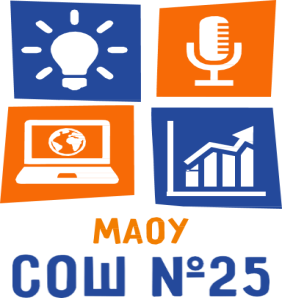 Информационное письмо о проведении SMM-конференции «Социальные сети в 21 веке»Уважаемые коллеги!01 февраля стартует проект «Social Media School» для учащихся 8-10 классов. Участие в проекте - бесплатное.Первый этап реализации -  проведение первой в России SMM – конференции для школьников «Социальные сети в 21 веке».Второй этап реализации – ведение учащимися аккаунтов партнеров проекта в социальных сетях в команде с наставниками и куратором в течение 1,5 месяцев.Участники проекта: учащиеся 8-10-х классов. Общее количество участников – 200 человек, количество учащихся от одного ОУ не ограничено. 1 февраля 2019 г. с 13.00 до 17.00 ведущие SMM – специалисты города  ждут школьников на первой SMM-конференции. Ваши учащиеся получат уникальную возможность профессионально окунуться в мир социальных сетей:Мастер – классы по продвижению в YouTube, Instagram, ВКонтактеУчастие в продвижении реальных городских проектовЗнакомство с профессией XXI века - SMM-специалистПолучение сертификата о прохождении профессиональной пробы по окончании проекта в апреле 2019 года.Место проведения:  «Артик холл», ул. Мира, 41ВРегистрируйтесь  до 30.01.19 по ссылке: https://goo.gl/forms/074pBlygZNN1rNYf1Прошу вас разместить рекламный плакат о проведении SMM-конференции на информационных стендах и в официальных группах ОУ в социальных сетях. Заранее благодарна за содействие!Если возникли вопросы:Звоните! 8(922)349-74-40 С уважением, руководитель проектаЯна Марсовна Журавлева